LE THEATRE du POTIMARRONprésente«  L’HUMAIN D’ABORD »Création  théâtre – Forum 2019     Représentations  les mardis à 20h : 4juin : CSF Victor Hugo Léo Lagrange  Schiltigheim-11 juin : Espace Rencontre  Guirbaden Bischheim-18 juin : Restaurant d’Insertion  Port du Rhin- 25 juin : CSC Cronenbourg Aquarium-2 juillet : Café Culturel le DIVANOO Bischheim.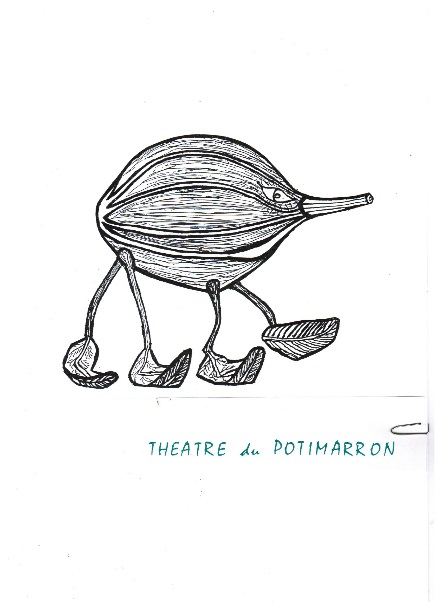 A l’automne : dimanche 6 octobre à 11 h :Résidence des Arts  quartier gare- 8 octobreà 15 h  Lycée OBERLIN Strasbourg. samedi 16 novembre à 20h :CSC Camille Clauss- Koenigshoffen.  Comme c’est important, c’est gratuit.  Contact : Théâtre du Potimarron téléphone : 0388337301 et  0667794366 contact@theatrepotimarron.com